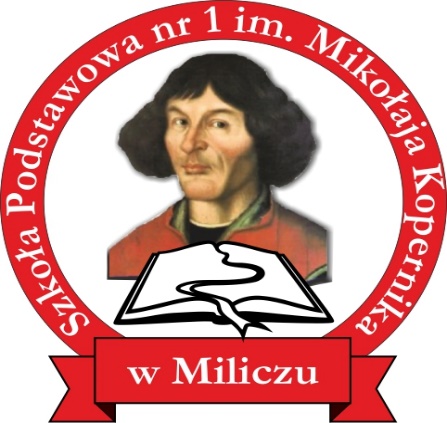 Załącznik nr 2Wniosek o przyjęcie dziecka zamieszkałego poza obwodem szkołydo klasy ……………….SP nr 1im. M.  Kopernika w MiliczuZwracam się z prośbą o przyjęcie mojego dziecka ……………………………… z uwagi na ( właściwe podkreślić):Komisja rekrutacyjna może zwrócić się z prośbą do rodziców o dołączenie do wniosku oświadczenia potwierdzającego, że miejsce pracy co najmniej jednego z rodziców/ prawnych opiekunów kandydata znajduje się w pobliżu szkoły oraz oświadczenie o zamieszkaniu w obwodzie szkoły krewnych dziecka wspierających rodziców/ prawnych opiekunów w sprawowaniu nad nim opieki.Pouczenie Dane osobowe zawarte w niniejszym wniosku oraz w załącznikach do wniosku będą wykorzystywane wyłącznie dla potrzeb związanych z postępowaniem rekrutacyjnym, prowadzonym na podstawie ustawy z dnia 7 września 1991r. o systemie oświaty (DZ. U. z 1018r. poz. 1457 ze zm.)Administratorem danych osobowych zawartych we wniosku oraz załącznikach do wniosku jest Dyrektor szkoły podstawowej, do której zgłoszenie zostało złożone.Oświadczenie wnioskodawcyOświadczam, że jestem świadomy odpowiedzialności karnej za złożenie fałszywego oświadczenia. Oświadczam, iż zostałam/em zapoznana/ny z klauzulą informacyjną dla potrzeb rekrutacji w Szkole Podstawowej nr 1 im. M. Kopernika w Miliczu dostępnej w siedzibie administratora, na tablicy informacyjnej oraz na stronie internetowej.…………………………………………….		………………………………………..czytelny podpis matki		                                                  czytelny podpis ojca /prawnego opiekuna/			                                      /prawnego opiekuna/Data …………………….Lp.Kryterium( właściwe podkreślić)	( właściwe podkreślić)	1.W szkole obowiązek szkolny spełnia rodzeństwo dziecka     TAKNIE2.W obwodzie szkoły zamieszkują krewni dziecka ( babcia, dziadek) wspierający rodziców ( opiekunów prawnych) w zapewnieniu mu należytej opieki                                           TAKNIE3.Miejsce pracy rodziców znajduje się w pobliżu szkołyTAKNIE4.Inny powód( proszę wskazać)